Organisation leadsSafeguarding Lead: Dr Laura FaddenDeputy Safeguarding Lead: GP Dr Oliver StevensonDeputy Safeguarding Lead Nurse: ANP Suzanne PhilipsAdministrative Safeguarding Leads: Nicola Gardiner (coding) Em Coombes (minutes)The team will ensure that you receive the appropriate level of support.Who to contact?Child & Adult Social Care: 0151 459 2606 Monday to Friday 8am to 10pmEmergency Duty Cover will operate from 10pm to 8am weekdays and 24hr coverage weekends & bank holidays.Police: If the person is at immediate risk of harm and an urgent response is required,               please contact the police on 709 6010. Dial 999 in an emergency or where there is any indication a criminal act has occurred.Care Quality Commission: 03000 616161, Mon-Fri 8.30am to 5.30pmWhat to do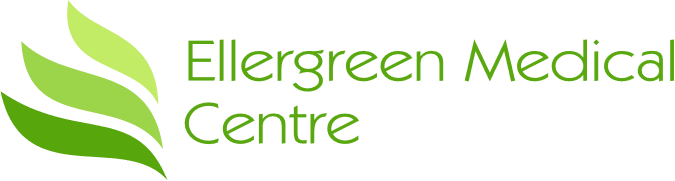 If you are being abused, know of someone who is being abused or think someone may be at risk, it is important that you inform the right people.We want to reassure you that the people who you talk to will take your concerns seriously and can provide support, guidance and take action to ensure the safety of everyone.Please speak to a member of staff who will help you get the help you need. All our staff are trained in confidentiality and safeguarding.We will support youSafeguarding Children, Young People & Adults What is safeguarding?SafeguardingThis is defined as protecting people’s health, wellbeing and human rights, enabling them to live free from harm, abuse, and neglect. It is fundamental to high-quality health and social care.Adult at riskThis is a person aged 18 or over in need of care and support, or someone already receiving care and support and, as a result, is unable to protect themself from harm, abuse or neglect.Child or young personThis is any person under the age of 18 in need of care and support, or someone already receiving care and support and, as a result, is unable to protect themself from harm, abuse or neglect.Types of abuseThere are many types of abuse such as:These are just some examples of how people can be abused or neglected through actions directed towards them that cause harm,endanger them or violate their rights. Who Can Abuse?Abuse can occur anywhere such as at home, in a care setting, hospital., college, school, in public places. It could be from: Family members or friendsOther patients or those at riskYoung peopleCare workers or volunteersProfessionalsStrangers	Do not delay. If you suspect or know someone is at risk of harm, abuse or neglect, report it immediately! Safeguarding is the   responsibility of everybodyTypeExamplesPhysicalHitting, biting, shaking, pushingSexualAny sexual contact which is non- consensualEmotionalHumiliation, intimidation, verbal abuseNeglectIgnoring or refusing basic care needsSelf-neglectInability to care foroneselfDiscriminatoryValues, beliefs or culture results in a misuse of powerInstitutionalMisuse of power and lack of respect by professionals, poor practiceFinancialUse of an individual’s funds without consent or authorisationModern slaveryIncludes human trafficking, servitude and forced labour